小学校　　年　     　組  　なまえ　　　　　　　　　　　　　を決めよう！まち歩きで注意すること○交通ルールを守り、交通などにあわないように気をけましょう。○は1ヶ所につき、1だけでなくたくさんしましょう。同じものや場所をする場合でも、まわりやのようすがわかるようにったり，ズームアップしてったりして下さい。1のズームアップしただけでは、見る人にをにえきれません。注意しましょう。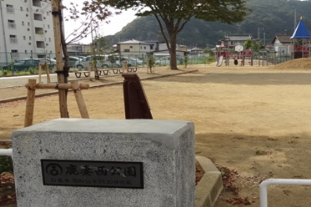 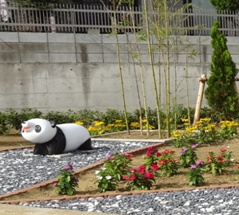 　　　　　　　　　　　　　　　＜全体の写真＞　　　　　　　　＜発見したものの写真＞　○あいさつ，お礼のことばをわすれずに言いましょう。　○他のお客さんのにならないようにしましょう。❑　他にはどんなことに注意したらいいかな？ まち歩きのをたてよう！エリア役割役割の説明担当する人の名前リーダー班をまとめる。インタビューの時、とのあいさつをする。係まち歩きをしながら、したことをメモする。カメラ係発見した場所や、人の写真をとる。地図係地図を見ながら、事前に決めた通りに進むように班をする。地図の中の発見した場所やのに、番号をにする。発見係する場所やを見つける。（４人の班は全員）